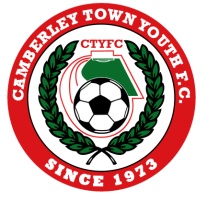 We look forward to welcoming you and your team.Please kindly confirm receipt of this communication.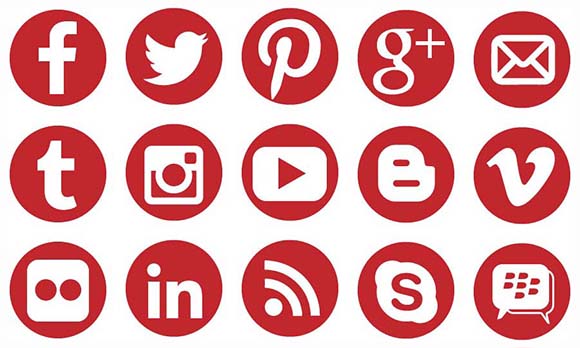 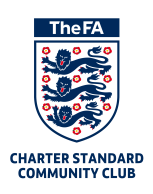 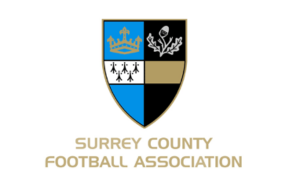 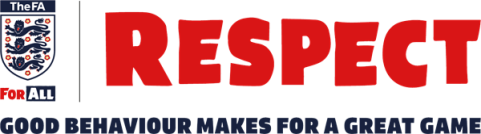 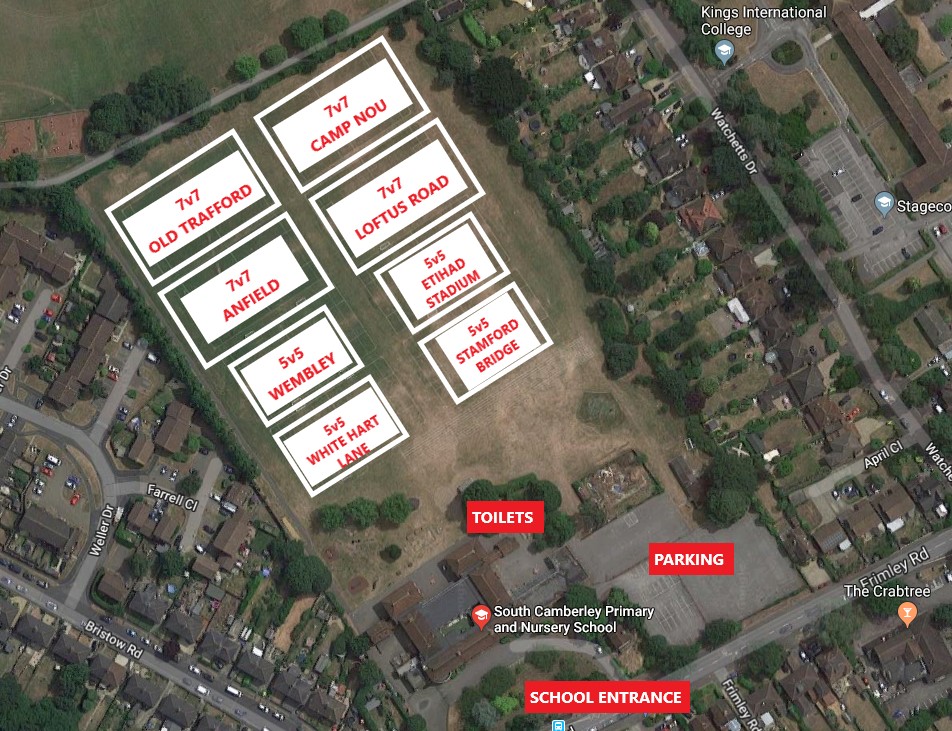 TeamsvvDateKO TimePitchAge GroupHome Team Manager and Mobile NumberFormat(Indicate as appropriate)5v57v77v79v99v911v11Match(Indicate as appropriate)FriendlyLeagueLeagueCup/Trophy EventCup/Trophy EventCup/Trophy EventVenue AddressRedwood Campus, South Camberley Primary School, Frimley Road, Camberley, Surrey, GU15 2QBRedwood Campus, South Camberley Primary School, Frimley Road, Camberley, Surrey, GU15 2QBRedwood Campus, South Camberley Primary School, Frimley Road, Camberley, Surrey, GU15 2QBRedwood Campus, South Camberley Primary School, Frimley Road, Camberley, Surrey, GU15 2QBRedwood Campus, South Camberley Primary School, Frimley Road, Camberley, Surrey, GU15 2QBRedwood Campus, South Camberley Primary School, Frimley Road, Camberley, Surrey, GU15 2QBRespectPlease ensure your parents/spectators remainbehind the Respect lines at all times.Please ensure your parents/spectators remainbehind the Respect lines at all times.Please ensure your parents/spectators remainbehind the Respect lines at all times.Please ensure your parents/spectators remainbehind the Respect lines at all times.Please ensure your parents/spectators remainbehind the Respect lines at all times.Please ensure your parents/spectators remainbehind the Respect lines at all times.Information(venue, directions, parking etc)PLEASE AVOID BANGING BOOTS / LEAVING MUD IN THE CAR PARK AND USE THE BOOT SCRAPERS PROVIDEDPlease ensure that you park in designated spaces. If the car park is full, please do not remove cones from grass verges but park in surrounding side streets which are a two minute walk to the school campus. Please do not park at The Crabtree Pub.It is a school campus so we kindly request no smoking and no dogs are allowed on site. Kit: red shorts, red and white striped jerseys, red socks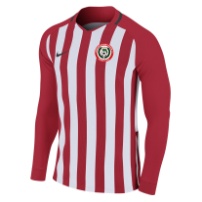 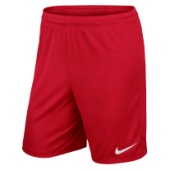 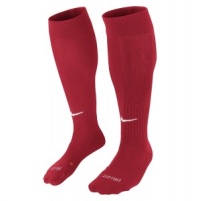 PLEASE AVOID BANGING BOOTS / LEAVING MUD IN THE CAR PARK AND USE THE BOOT SCRAPERS PROVIDEDPlease ensure that you park in designated spaces. If the car park is full, please do not remove cones from grass verges but park in surrounding side streets which are a two minute walk to the school campus. Please do not park at The Crabtree Pub.It is a school campus so we kindly request no smoking and no dogs are allowed on site. Kit: red shorts, red and white striped jerseys, red socksPLEASE AVOID BANGING BOOTS / LEAVING MUD IN THE CAR PARK AND USE THE BOOT SCRAPERS PROVIDEDPlease ensure that you park in designated spaces. If the car park is full, please do not remove cones from grass verges but park in surrounding side streets which are a two minute walk to the school campus. Please do not park at The Crabtree Pub.It is a school campus so we kindly request no smoking and no dogs are allowed on site. Kit: red shorts, red and white striped jerseys, red socksPLEASE AVOID BANGING BOOTS / LEAVING MUD IN THE CAR PARK AND USE THE BOOT SCRAPERS PROVIDEDPlease ensure that you park in designated spaces. If the car park is full, please do not remove cones from grass verges but park in surrounding side streets which are a two minute walk to the school campus. Please do not park at The Crabtree Pub.It is a school campus so we kindly request no smoking and no dogs are allowed on site. Kit: red shorts, red and white striped jerseys, red socksPLEASE AVOID BANGING BOOTS / LEAVING MUD IN THE CAR PARK AND USE THE BOOT SCRAPERS PROVIDEDPlease ensure that you park in designated spaces. If the car park is full, please do not remove cones from grass verges but park in surrounding side streets which are a two minute walk to the school campus. Please do not park at The Crabtree Pub.It is a school campus so we kindly request no smoking and no dogs are allowed on site. Kit: red shorts, red and white striped jerseys, red socksPLEASE AVOID BANGING BOOTS / LEAVING MUD IN THE CAR PARK AND USE THE BOOT SCRAPERS PROVIDEDPlease ensure that you park in designated spaces. If the car park is full, please do not remove cones from grass verges but park in surrounding side streets which are a two minute walk to the school campus. Please do not park at The Crabtree Pub.It is a school campus so we kindly request no smoking and no dogs are allowed on site. Kit: red shorts, red and white striped jerseys, red socksNearest HospitalFrimley Park Hospital (with children’s A&E)Portsmouth Rd, Frimley, Camberley GU16 7UJFrimley Park Hospital (with children’s A&E)Portsmouth Rd, Frimley, Camberley GU16 7UJFrimley Park Hospital (with children’s A&E)Portsmouth Rd, Frimley, Camberley GU16 7UJFrimley Park Hospital (with children’s A&E)Portsmouth Rd, Frimley, Camberley GU16 7UJFrimley Park Hospital (with children’s A&E)Portsmouth Rd, Frimley, Camberley GU16 7UJFrimley Park Hospital (with children’s A&E)Portsmouth Rd, Frimley, Camberley GU16 7UJ